								Registrační číslo: ZŠ          /2024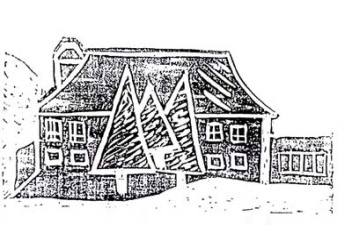 Základní škola a Mateřská škola Kanice,okr. Brno-venkov, příspěvková organizace Kanice 135, 664  01  Bílovice nad Svitavouzastoupená Mgr. Ondřejem DostalíkemIČO: 71001689  545 227 268,   zs.kanice@seznam.czSouhlas s uchováním a zpracováním osobních údajůSouhlasím, aby osobní údaje mého syna/dceryjméno a příjmení: _______________________________________________________datum narození:_________________________________________________________		bydliště:________________________________________________________________		 a další údaje, které poskytnu a mají vliv na jeho/její vzdělávání, byly uchovány v Základní škole a Mateřské škole Kanice, okr. Brno – venkov, příspěvková organizace a byly poskytnuty pedagogickým pracovníkům, kteří žáka vzdělávají.Všechny údaje, které dám k dispozici o dítěti a o rodině, budou využívány v době vzdělávání žáka ve výše uvedené škole a budou uchovány a zpracovány v souladu s platnou legislativou, tj. dle zákona č. 110/2019 Sb., o zpracování osobních údajů a zákona č. 499/2004 Sb., o archivnictví a spisové službě a o změně některých zákonů v platném znění.Souhlas poskytuje: ________________________________________________________                                                     jméno a příjmení hůlkovým písmem                                               		zákonný zástupcedatum:  _____________________                           podpis: ___________________________